FHSU General Education CommitteeMinutesMeeting Called by	Bradley Will, ChairDate:	Thursday April 22, 2021Time:	 3:30-4:45Location: https://fhsu.zoom.us/j/93003453531Members	3:29	(1 minute)  All members were present with the exception of Chretien, Marez and Schindler.  Determined that a quorum was met.3:30	(1 minute)  The minutes from the April 15 meeting were approved.3:31	(6 minutes)  Chair informed the committee of a request from the Registrar's Office that we consider making explicit, for the outgoing 55-hour general education program, a rule that has been in effect implicitly for decades, that courses like CHEM 120: University Chemistry, for instance, which is a more advanced introduction to chemistry than CHEM 112: General Chemistry and a better fit for students majoring in the natural sciences, count toward the ten-hour distribution requirement in mathematics and natural sciences.  Chair suggested that the simplest way to make this explicit would be to add courses like these to the mathematics and natural sciences distribution list.  The committee did not act on this. 3:37	(1 minute)  In gratitude for our ongoing service to the university, the committee will be receiving Chartwells cards from the Office of the Associate Provost for Academic Affairs.  These can be used to get food at Memorial Union.3:38	(2 minutes)  Next week's meeting was cancelled.3:40	(1 minute)  Claire Nickerson was approved to serve on the faculty advisory panel for objective 3.3 (engaged global citizens).3:41	(7 minutes) The committee considered the revised proposals for MLNG 201: Beginning French and MLNG 225: Beginning Spanish, both of which are being proposed to satisfy the outcomes for 3.2 (intercultural competence).  The courses were approved contingent upon the language in the "proficient" description on the CORE rubric for 3.2.1 being changed.  (It currently reads: ". . . the student thoroughly compares and contrasts at least cultural features from the target language culture and the student’s own culture").3:48	(13 minutes) The committee considered proposals for PHIL 170: World Religions, PHIL 201: Political Philosophy, and PHIL 340: Ethics to satisfy the 2.1E outcomes (philosophical mode of inquiry).  The generic assignment and rubric descriptions were the very same ones as those submitted for the recently approved PHIL 120: Introduction to Philosophy, but it was thought appropriate this time to table the proposals until fuller descriptions were provided.  Regarding outcome 1, for instance, in addition to the generic assignment, "given a list composed of philosophical and non-philosophical claims, the student will select three examples of philosophical claims and explain what makes them philosophical," the committee asks that the department produce a particular example of such a list, and do this for each of the 2.1E courses being proposed.  Likewise for the other outcomes.4:05	Meeting ended.  The next meeting will be Thursday May 6.  (See item at 3:38 above).----------------------------------------------------------------------Submitted by D. Drabkin, Recording Secretary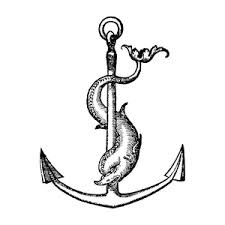 